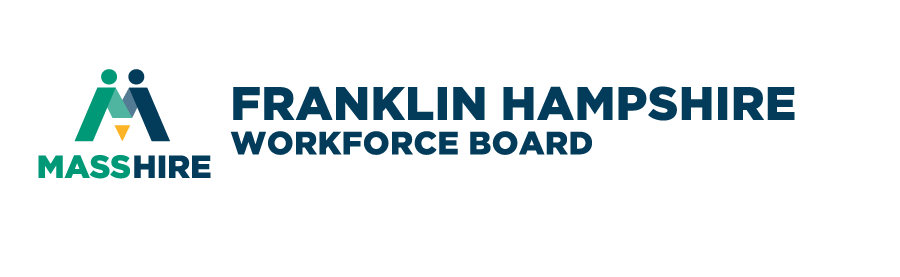 The Workforce Board’s Career Center Performance Oversight Committee meets 2 times per year to review Career Center program standards, criteria and performance, using tools identified in the Annual Calendar of Career Center Performance Monitoring Activities. The Committee evaluates the success of programs and activities; recognizes achievements; and makes recommendations for changes and improvements as needed.CAREER CENTER PERFORMANCE OVERSIGHT COMMITTEE (POC) MEETINGNOTICE OF MEETINGFebruary 2, 20233:00 – 4:00 PMZOOM MEETINGhttps://us02web.zoom.us/j/81589900081 OR Dial: +1 (646) 931-3860Meeting ID: 815 8990 0081AGENDAPerformance Oversight Committee MembersFor planning purposes please R.S.V.P. your attendance to info@masshirefhwb.org Call to Order & IntroductionsTo approve September 22, 2022 Minutes(3:00 - 3:05)(Vote to approve)ChairBrief Updates State Monitoring(3:05 – 3:15)Rebecca Bialecki, FHWB Maura Geary, FHCC Discussion: What performance indicators would be most helpful for you?(3:15 – 3:25)Rebecca & MauraReview of State Performance Report(3:25 – 3:35)Rebecca, Maura, & 
POC MembersEntered employment report(3:35 – 3:45)Rebecca, Maura, & 
POC Members Business Services Report(3:45 – 3:55)Rebecca, Maura, & 
POC MembersOther Business(3:55 – 4:00)POC MembersAdjourn(4:00)ChairLaurie Millman, ABE RepShardool Parmar, Private SectorAllison van der Velden, Private SectorBrenda Evans, Higher Ed. RepKristin Cole, GCC President DesigneeMaura Geary, FHCC Director, Liaison to Committee